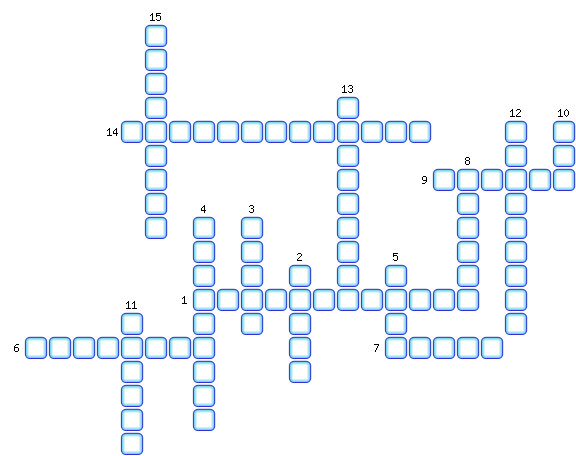 1. Город, где производят атомные подводные ложки.2. Злак, из зёрен которого изготавливают пшено.3. Металл, добываемый при разработке касситеритовых россыпей.4. Ткань, животного происхождения.5. Всякий хлеб в зерне.6. Страна, главный торговый партнёр России.7. Лёгкая древесная порода.8. Город, родина производства автомата Калашникова.9. Город, в котором находится крупнейший в России металлургический комбинат.10. Тяжёлая древесная порода.11. Сплав алюминия с цинком.12. Сырьё для производства гидролизного спирта.13. Самый протяжённый речной порт в России.14. Важнейшее условие, для размещения предприятий химической промышленности.15. Субъект Федерации с урановым рудником.ОТВЕТЫ:1. Северодвинск
2. Просо
3. Олово
4. Шерстяная
5. Жито
6. Германия
7. Осина
8. Ижевск
9. Липецк
10. Бук
11. Латунь
12. Древесина
13. Волгоград
14. Энергоёмкость
15. Читинский